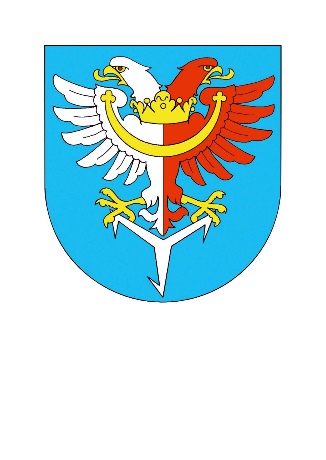                                            Obec Jimlín         Vážení občané,     oznamujeme, že se opět otevírá místní KNIHOVNA v Zeměchách.Otevřeno bude každé úterý od 13. 4. 2021 v době 16:00 – 18:00. 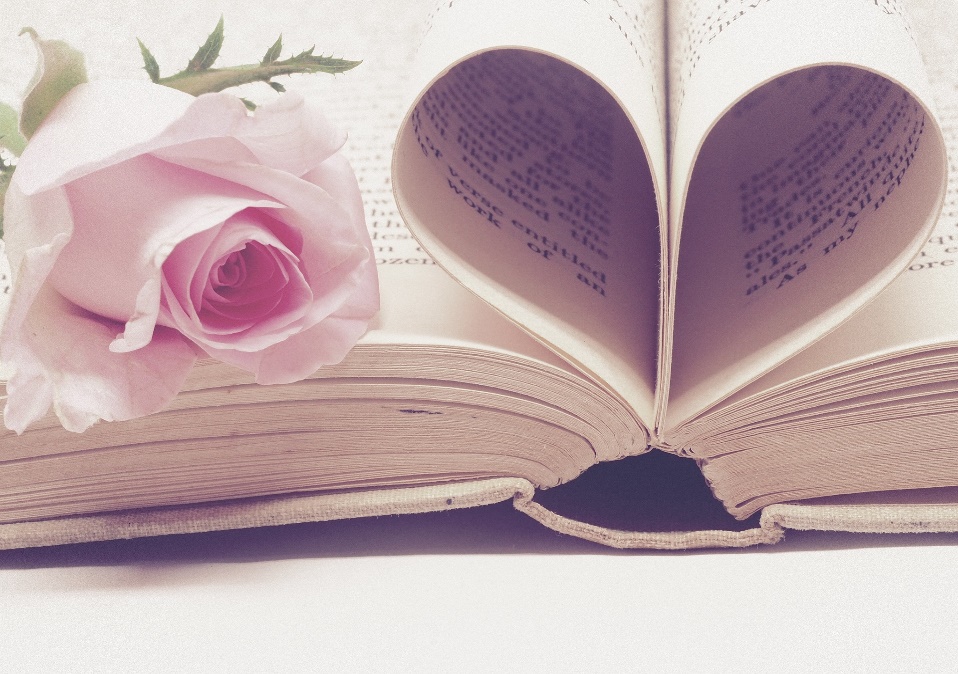 